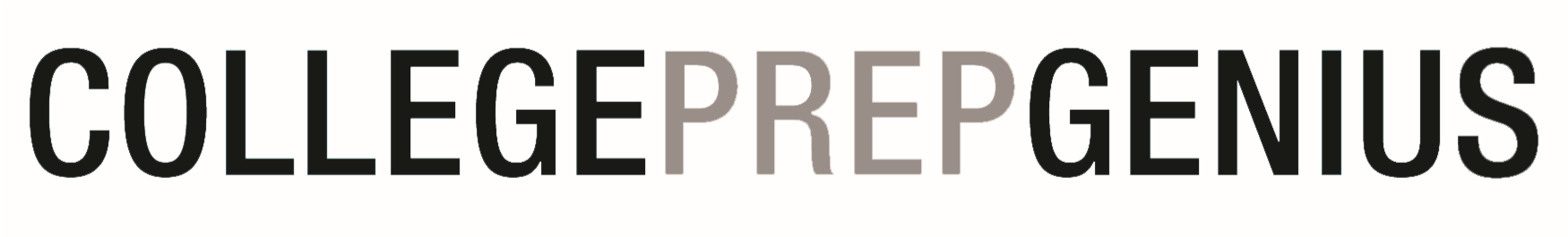 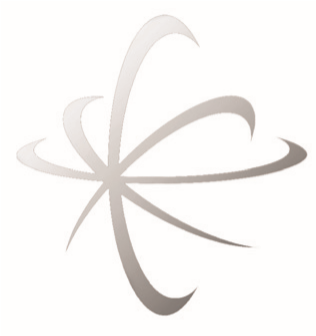 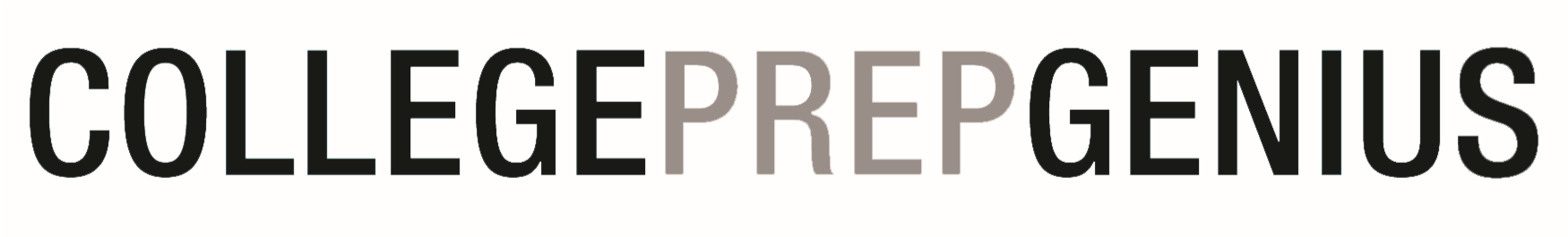 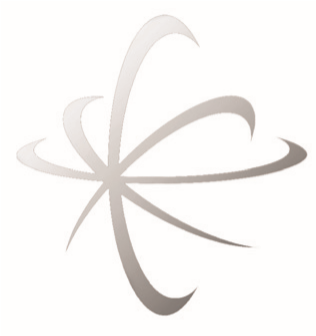 FREE COLLEGE CAN HAPPEN TO YOUCost of College – Acquiring Money for School Easier Way!ACE THE SAT MONSTER!Purpose of the SATSAT/Timed TestImportant SAT FactsMYTHS OF THE SATThe SAT tests a student’s knowledge.Take the SAT in senior year.You have to spend lots of money to learn to ace the test.SAT vs. ACTCritical ReadingMathWritingDON’T NEGLECT THE PSAT!BE LOW-INCOME!EAT YOUR WAY TO FREE COLLEGE!DO ASAP!First Step-Meet Minimum Score:SAMPLE TEST QUESTIONS ON BACKCRITICAL READINGAlthough the eyewitness’ story about the trolley car accident at fi rst appeared _______, the investigator was later astonished, after viewing the tapes, to discover it was _______.MATH MULTIPLE-CHOICEIf (5x²+3x+7) (8x+4) = ax²+bx³+cx+d for all values of x, what is the value of C?WRITINGLike most new residents, the city’s twisting roads confused the Davis family for the first week.the city’s twisting roads confused the Davis familythe twisting roads of the city confusing the Davis familythe Davis family was confused by the city’s twisting roadsthe Davis family, who found the city’s twisting roads confusing    there were twisting roads in the city which confused the Davis familyWhat is the best way for students to do well on the SAT test?   ProcrastinationApathyPreparationValium(A) logical; correct(B) inconsistent: discrepant(C) inconceivable; accurate(D) probable; relevant(E) erroneous; counterfactual